Túrakód: TK_Veker-lapos-21 / Táv.: 21 km  Szintidő: 1:33 óra, (átlagseb.: 13,55 km/h / Frissítve: 2020-12-01Túranév: Szent-S-kör / Kerékpáros Terep-túra_Veker-lapos-21 kmRésztávokhoz javasolt rész-szintidők (kerekített adatok, átlagsebességgel kalkulálva):Feldolgozták: Baráth László, Hernyik András, Valkai Árpád, 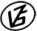 Tapasztalataidat, élményeidet őrömmel fogadjuk! 
(Fotó és videó anyagokat is várunk.)RésztávRésztávRész-szintidőRész-szintidőTK_Veker-l-21 km _01-rtSpari/R-C - Veker-lapos / 10:160:16TK_Veker-l-21 km _02-rtVeker-lapos / 1 - Veker-lapos / 20:100:26TK_Veker-l-21 km _03-rtVeker-lapos / 2 - Veker-lapos / 90:190:45TK_Veker-l-21 km _04-rtVeker-lapos / 9 - Veker-lapos / 100:181:03TK_Veker-l-21 km _05-rtVeker-lapos / 10 - Veker-lapos / 50:211:24TK_Veker-l-21 km _06-rtVeker-lapos / 5 - Spari/R-C0:091:33